伊斯兰为何禁食猪肉 （1/2）：服从真主的法律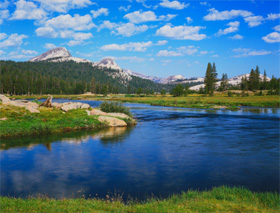 伊斯兰是一种完美的生活方式，它考虑到了人的物质属性、精神属性，以及情感情绪，每个部分相对独立又彼此关联。真主创造我们只有一个目的，那就是要我们崇拜他。（《古兰经》51:56）他没有将我们丢弃在一个不稳定不安全的世界，相反，他为了让我们找到永恒的幸福而降示经典——《古兰经》——来引导我们，而派遣先知和使者——穆罕默德为最后的先知和使者——来为我们诠释经典。穆斯林通过崇拜真主和服从真主的律法来努力获得真主的喜悦。禁食猪肉或猪肉制品就是其中的一条律法规定。首先，可能有人会惊讶，猪肉和其他食物一样，有什么伤害，为何禁止呢？事实上，猪肉里含有大量的有害于人的身心健康的寄生虫和有害病菌，仅此一点，足为理由。但分析穆斯林禁食猪肉的原因时，就有了第二个更为直接的原因了：穆斯林不吃猪肉或猪肉制品，是因为真主已经发布了禁食猪肉的命令：“他只禁戒你们吃自死物、血液、猪肉，以及诵非真主之名而宰的动物。”（《古兰经》 2:173）有时候我们真的不知道，真主禁止一些东西而允许另一些东西的道理所在。对于禁食猪肉来说，除了《古兰经》明文禁止之外，没有其他可供参考的特别原因。提到猪肉时，真主说：“因为它们确是不洁的。” 对于虔诚的穆斯林来说，自觉遵守真主的法度是首要义务，不需要去探究并知道其背后的哲理。因为，真主明确说明，信士对于真主的命令，应当听到后即遵从：“当信士被召归于真主及其使者以便他替他们判决的时候，他们只应当说：‘我们已听从了。’这等人确是成功的。”（《古兰经》24:51）“当真主及其使者判决一件事的时候，信道的男女对于他们的事，不宜有选择。谁违抗真主及其使者，谁已陷入显著的迷误了。”（《古兰经》33:36）真正的信士明白，真主是至睿的公平的，他的法度定是有益于人的生活的，有益于人的身心和情感的。造物主知道，怎样的生活方式更能让被造物在今世生活幸福，在后世获得成功。穆斯林不被许可食用猪肉，除非遇到生命受到威胁等极端情况，在如此特殊情况下，原本受禁之事务可以变为许可之事务，包括食用猪肉。真主允许我们享受所有佳美的合法事物，禁止我们接近那些有害于我们的信仰和道德，有损于我们的健康及永恒幸福的事情[1]。因此，穆斯林应该明确地知道食用被禁物的危害，应努力去寻求合法的食物，即便为此花费极大的体力和财力。在误食或不知情时，虽吃猪肉，亦无罪过。对不知情，非故意或忘记时，真主不会惩罚。伊斯兰所禁止的，只是明知故犯地食用。如果存在疑惑，就要努力去确认或询问清楚[2]，这在今天，也并非难事。对于通过改变不纯的形式来解除禁止的问题，学者们存在分歧，而伊斯兰医学科学组织的主张是，改变了形式（比如食物和药物添加剂）就变成了不同的东西，禁令就可以消除。但一致认同的观点是，禁止食用猪肉制品，包括火腿和腌肉。近期北美和墨西哥猪流感引发的许多国家灭猪的情况，就是一个足够的科学证据，它证明猪身上的寄生虫对人体是有害的，而且猪也长期被认为是家畜流行感冒的理想繁殖地。脚注:[1]《泰巴拉尼》，谢赫阿尔巴尼亚鉴定为可靠圣训。[2] 沙特法塔瓦常务委员会学者。（2/2）:猪是不干净的吗？在前文中我们已经讨论了伊斯兰禁止穆斯林食用猪肉的主要原因，那就是真主在《古兰经》中明文禁止了猪肉。作为人类和所有生命的创造者，真主知道什么对我们是最好的，他通过天启启示给予我们相关指导，以便让我们运用理智做出智慧的抉择。电脑如果不能正确地编程，就不能够正常地工作；人如果不能正确地获取营养，也不能正常地活动。伊斯兰是一个完美的宗教，它认可精神、情感和身体健康之间的联系。一个人的饮食直接影响着他的情感、健康和幸福。病毒学家指出，猪是流行感冒病菌的最佳寄生载体，因此，猪流感起源于猪身上也并不奇怪。微生物学家和免疫学家格雷厄姆·伯吉斯[1]博士说：“鸡身上的病毒，人身上的病毒，都能在猪身上很好的生存，我们认为猪对于病毒是一个大的混合载体，对产生新的病毒扮演着重要角色。”众所周知，猪的躯体是寄生虫的港湾，也是细菌和病毒的栖息地。拟囊尾幼虫是由猪肉绦虫感染引起的，感染后绦虫幼虫进入身体形成囊状虫，一旦在大脑中发现，就是脑囊虫病。猪身上的绦虫全世界都有，最严重的是贫穷和发展中国家，原因是这些国家管理松散，任由猪觅食而常食人的粪便。这也会在发达国家出现，但CDC的报道发现，穆斯林国家罕见这种寄生虫，原因是穆斯林社区禁食猪肉……[2]旋毛虫病，也叫猪旋毛虫病，形成原因是人吃了生的或未煮熟的感染动物肉，它的幼虫叫旋毛虫。野生肉食性动物身上最为普遍，也有可能出现在家养的猪身上。CDC警告说，人食用了含有旋毛虫的被感染的肉后，胃酸溶解囊肿就会释放出蠕虫。蠕虫进入小肠一两天时间成熟，交配之后，成年母虫产卵，卵发育成幼虫，进入动脉然后进入肌肉。肌肉内蠕虫卷成一个球状，形成一个包囊。有囊状蠕虫的肉被吃了以后就会出现这种感染。如今，旋毛虫病已经有规律地在减少，因为已经知道吃猪肉制品的危害性，许多国家立法禁止把生肉垃圾喂给猪[3]。猪是食草食肉的杂食动物，会吃包括死昆虫、蠕虫、腐烂尸体、垃圾甚至猪在内的任何东西，猪身上的汗腺很少，不能够完全释放体内毒素。最新研究证明，农场直接导致了人身上细菌感染。猪的生存环境狭小恶臭，研究发现，猪身上带有抗药性金黄色葡萄球菌，这个抗药球菌已经进入了人的食品供应链，最新研究表明，美国有49%的猪和45%的饲养者感染有这种病菌，导致美国每年超过18000人死亡[4]。“他只禁戒你们吃自死物、血液和猪肉。”（《古兰经》2:173）“你说：‘在我所受的启示里，我不能发现任何人所不得吃的食物；除非是自死物，或流出的血液，或猪肉——因为它们确是不洁的……’”（《古兰经》6:145）穆斯林禁食猪肉和猪肉制品，因为真主禁止它。但解剖研究和猪的生活习性表明，它确实不干净。对饮食自然、洁净、健康有兴趣的人，自然会很好地避免猪肉和猪肉制品。脚注:[1]  澳大利亚，昆士兰，詹姆斯库克大学(http://www.abc.net.au/news/stories/2009/04/27/2554021.htm)[2] (http://www.cdc.gov/ncidod/dpd/parasites/cysticercosis/factsht_cysticercosis.htm)[3] (http://www.cdc.gov/ncidod/dpd/parasites/trichinosis/factsht_trichinosis.htm)[4] (http://www.scientificamerican.com/article.cfm?id=sick-farms-infected-food) &(http://www.scientificamerican.com/article.cfm?id=new-drug-resistant-mrsa-in-pigs)